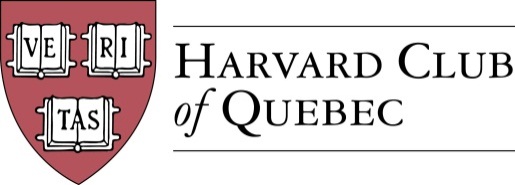 Minutes of the Harvard Club of Québec Board of Directors MeetingHeld on 12 January 2016 in MontréalPresent: Marc Novakoff, President, André Picard, Executive Vice President, Han-Ru Zhou, Secretary, Marco Cianflone, Treasurer, Mitchell Miller, Vice President Communications, Alexandre Abecassis and Joseph Cianflone Absent: Morgan Carter, Marie-Pier St-Hilaire, Louis Philippe Maurice and Cassy Wang1. QuorumHR Zhou confirms that there is quorum and that the meeting can proceed.2. Approval of the Minutes of the HCQ Board Meeting held on 18 November 2015The Board approved the minutes of the meetings held on 18 November 2015.3. Review of Past HCQ ActivitiesBoard members reported on the Harvard-Yale Game aired at the MVP Bar Sportif on 21 November 2015 and the London Business School Alumni Club of Montréal panel discussion with M Novakoff held at the University Club on 17 December 2015.4. Finances and TreasuryM Cianflone presented the Club’s Interim Financial Statements for the period from 22 June 2015 to ● January 2016. As of ● January 2016, the balance in the Club bank account stands at $●.M Cianflone informed the Board that the Bank of Montreal accepted the Club’s request to cancel its bank fees.The Board is informed that the Club has made a contribution in the amount of $725 (including $525 from Club members) to the (student) Harvard Canadian Club in order to help fund this year’s activities of the Harvard Canadian Club. 5. Incorporation of the ClubH-R Zhou reported on the status of the plan for incorporating the Club as a non-profit legal person under Quebec laws.6. Report on Club MembershipHR Zhou presented the updated list of Club members and prospective Club members.The Board approved the updated list of Club members. The Club has currently 215 members.7. Club Communications M Miller informed the Board of matters concerning the Club website.The Club Facebook page now has 107 members.J Cianflone reported on his meeting on 26 November 2015 with executives of Oxbridge, Princeton, Western and MIT Montreal Alumni Clubs. M Cianflone will follow up with the other university clubs on plans to organize joint events.The Board assigned J Cianflone the responsibility of the Club Christmas cards.8. Club InitiativesM Novakoff reported on the Club members’ participation to the Harvard Book Prize.M Carter reported on the Club’s involvement in community and public service.9. Forthcoming EventsThe Board reviewed and discussed the following Club events:-	the 4th joint HCQ/CIRANO event on 28 January 2016 with Lucienne Robillard and Alain Dubuc-	the reception with the Israeli Consul at the offices of Fasken Martineau on 25 February 2016-	the Annual Quebec City Club Dinner at La Citadelle de Québec in February 2016-	an event on the history of the Russian Consulate in Montreal in spring 2016 -	an event at the Musée d’Art Contemporain (MAC) with Alexandre Taillefer in spring 2016-	the 5th joint HCQ/CIRANO event-	a cabane à sucre day in spring 2016-	the annual US Consul reception in May/June 2016-	the Speaker Series For Young Professionals (SSFYP) with Mitch Joel (Twist Image)-	the Global Diplomacy Lab-	a social entrepreneurship event10. Nominating Committee (Art. VIII Section 1 of the HCQ Constitution)M Novakoff invited Board members to help seek members interested in joining the Board.The Board unanimously votes to create the new position of Events Officer on the Executive Committee of the Club. Anna Kpiotrowska is appointed as Club Events Officer.The Board unanimously agrees to invite A Kpiotrowska as an observer to the remaining Board meetings until the next Annual General Meeting.11. Harvard Book PrizeM Novakoff reported on the Club’s sponsorship of the Harvard Book Prize.12. VariaM Novakoff invited the Board members to register for the next HAA Leadership Conference in February 2016.M Novakoff informed the Board of Harvard President Drew Faust’s visit to Toronto on 12 April 2016.There being no further business, the meeting concluded.* * *Minutes prepared by Han-Ru Zhou.Marc NovakoffPresidentHan-Ru ZhouSecretary